UNION DÉPARTEMENTALE CGT SAVOIE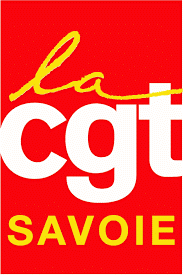 77, rue Ambroise Croizat – CS 50307 73003 CHAMBERY CedexTél. : 04.79.62.27.26 Fiche d’inscription de stageIntitulé : Stage pour les formateurs « Développer la CGT » Dates : Le jeudi 19 et vendredi 20 octobre 2023Tampon et/ou signature du SG* :*Obligatoire, sans cette mention, l'inscription ne sera pas prise en compte